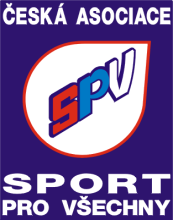 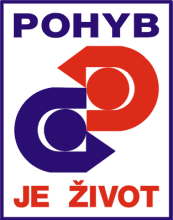 Pokratická 80/44,  412 01 Litoměřice, tel. 602 465 901e-mail: jhrkal@seznam.czZápis 2/2017 ze schůze Rady RCSPV Litoměřickaze dne 4.4.2017 v LitoměřicíchPřítomni: dle prezenční listinyProgram : Zahájení, kontrola úkolůVyhodnocení a plánování akcí 2017Různé, závěrZahájení, kontrola úkolúvodem popřál předseda RC oslavenkyni Milce Kuderové k životnímu jubileu a předal jí čestné uznání za její obětavou a činorodou práci pro ČASPV,Jubilea 2017 – Slahučková (zlatý odznak),  Štěchová (zlatý odznak)  – napsat návrhy na ocenění SJ Ltm,evidenci  a členské poplatky k 15.3.2017 zaslány – pochvala. Celkem 639 členů – úbytek 102 členů vůči 31.12.2016 – dáno specifikem činnosti od září do června. Přírůstek u Slavoje Ltm +2 ! členské průkazky ČASPV pro děti  jsou k dispozici.2. Vyhodnocení a plánování akcí 2017soutěž PŽ 11.3.2017 ve Štětí –  velmi zdařilá soutěž  za účasti  26 dětí  ze Štětí a Pokratic. Poděkování organizátorům a  závodníkům za dobré výkony,soutěž ve SG 26.3.2017 ve Štětí – účast 25 dětí, z toho 4 chlapci ze Štětí a jedna dívka z Roudnice – dík pořadatelům, závodníkům  i  trenérům,krajská soutěž ve SG 1.4.2017 v Chomutově –  skvělé výkony přinesly 2 vítězství našich družstev, v jednotlivcích 2 první, 4 druhá a  2 třetí místa. Blahopřejeme a držíme palce v Doubí,republiková soutěž ve SG v Doubí 12-14.5.2017 – úhrada bude rozdělena na třetiny (RC, SK, jednotlivci), dopravu a startovné platí kraj, MS – 20.5.2017 v Litoměřicích  -  sraz u Máchy, trasa směrem na Kočku, lukostřelba a buřty v Pokraticích, propozice připraví Živcová, Krajská soutěž v MS bude 3.6.2017 v Žerotíně – přihlášky Živcová na základě zájmu. Dopravu hradí kraj, objednávka Dubina-Votočková,republiková soutěž v MS 16.-18.6.2017 v Kletečné - Vysočina, úhrada viz SG,FS – 20.5.2017 ve Štětí – opět  v novém  pojetí, tedy i pro dospělé !  rozpis Votočková,8.4.2017 nácvik vedoucích na slet a WG (přihlášeno cca 520 cvičenců) – z LTM pojedou Hrkal, Živcová, ze Štětí Motalová a Bajerovi,Move Week (týden pohybu) -   29. 5.  - 4. 6. 2017 -  Pokratice - Pojď se hýbat – trampolíny, cvičení žen a sportoviště zdarma, v rámci dětského dne na letním koupališti v Ltm  i netradiční soutěže, v neděli na pokratickém fotbalovém hřišti  Sport, zdraví a výživa,1.9.2017 -  Sportovní hry seniorů – představila Milka Kuderová, v červnu letáčky a konkrétní program a úkoly. Stran SPV nabídka woodball, mölkky, kubb, trikke… účast zástupci seniorů ÚKASPV,   Turistická soutěž pro mládež 9.9.2017  v Litochovicích, výlet v Českém středohoří se soutěžemi, podklady připraví Jana Bernášková-Legierski, propagace je nutná ještě před prázdninami !školení III. tř. SPV 29.9. - 1. 10 a 13. - 15. 10. 2017 ZŠ Kadaňská Chomutov – dotace 500,- Kč na člena, je potřeba využít slevy (za rok nebude) a nahlásit zájemce,Akce z úrovně ČASPV –   letní slavnosti žactva a mládeže v Doubí 23.-25.6.  a nácvik na slet 2018 (dospělí a mládež) a WG 2019. Termínová listina centrálních akcí 2017 : http://www.caspv.cz/cz/kalendar-akci/terminova-listina-centralnich-akci/Komise RS MR ČASPV ve spolupráci s Pardubickou KASPV pořádá v sobotu 08.04.2017  první republikovou soutěž v RINGU http://www.caspv.cz/cz/kalendar-akci/1383-republikova-soutez-ringo.html. Ringo se nabízí jako alternativa ve cvičení školní mládeže – akce i soutěže.Nabídka od ČOS – cvičit v jejich skladbách – PŽ Dana Uzlová – možná Štětí. Věrná garda – možná senioři z Litoměřic.3. Různé, závěr- 23.3.2017 proběhla v Ústí VH ÚKASPV – velká pochvala hospodářce Lu Ondřichové za její práci !- Na základě výběrového řízení byla od 01.02.2017 přijata Radka Mothejzíková (tel. 77 031 450, e-mail: mothejzikova@caspv.cz ) a začala pracovat na oddělení OMM pod dohledem D. Růžičkové a V. Hanáčka. Od 1. 3. 2017 bude Dobromila Růžičková pracovat jako externí pracovník,- 22.4. úklid kolem Milešovky, sraz v 9:00 u rybníka,- pro příznivce ČASPV je připravena Premium karta asociace s funkcí CASHBACK -  zdarma jako výraz poděkování za přízeň. Zájemci o tuto kartu se o ni mohou přihlásit na e-mailu: kubikova@caspv.cz.- chytrá  trička ČASPV (trička s QR kódem), barvy tyrkysová a žlutá. Cena trička je stále 200,- Kč/1 ks. Možno objednat písemně na e-mailu: kubikova@caspv.cz nebo natel. Číslech 242 480 321, 777 700 488. Další informace i na e-shopu na: http://www.caspv.cz/cz/e-shop/.- obchodní partneři ČASPV – slevy  - ww.caspv.cz/cz/partneri-caspv/obchodni-partneri/- úrazové pojištění a pojištění odpovědnosti trenérů od 1.1.2017 :  je uzavřena nová smlouva o úrazovém pojištění sportovního prostředí s Pojišťovnou Kooperativa, a.s. Tato smlouva se vztahuje i navšechny účastníky akcí, které pořádá ČASPV/KASPV/RCSPV/ odbory SPV.Úrazy, které se staly do 31.12.2016 budou řešeny prostřednictvím VZP.-   aktualizaci smlouvy na pojištění odpovědnosti trenérů (platnost pro celou Evropu, zvýšení pojistného plnění jedné události apod.) Více informací naleznete ve Zpravodaji ČUS 2017/01 (viz výše) nebo na: http://www.caspv.cz/cz/o-nas/dokumenty/smlouvy/urazove-pojisteni/, http://www.cuscz.cz/sluzby-servis/urazove-pojisteni-clenu.html, http://www.cuscz.cz/sluzby-servis/pojisteni-odpovednosti-treneru.htmlPříští schůze R RCSPV Litoměřicka   se  bude konat 13.6.2017 od 16:15 v  klubovně TJ Sokol Pokratice.Jan Hrkal v. r.	předseda R RCSPV 